Protokoll från årsmöte den 6 april 2019 klockan 13.00-15.00Plats: Sandsborgsvägen 52, Enskede§§ 1 – 24§ 1.	Årsmötets öppnandeFQs ordförande Maria Johansson hälsar alla välkomna och öppnar årsmötet.Maria talar om året som gått och början på detta år. FQ fick i slutet av 2018 på Internationella dagen för mänskliga rättigheter mottaga Stockholms FN-förenings diplom ”2018 års försvarare av mänskliga rättigheter”, för arbetet för tillgänglighet och för bevakning av FN-konventionen om rättigheter för personer med funktionsnedsättning utifrån ett kvinnoperspektiv. I år har vi bland annat hunnit med att inför fem föreställningar av Cirkus Cirkörs föreställningar i Stockholm läsa texter från FQ-bloggen.§ 2.	Fastställande av röstlängd	(Bilaga 1)Årsmötet beslutar:att	fastställa röstlängden till 23 röstberättigade (ingen via fullmakt), 1 stödmedlem samt 3 representanter för stödorganisationer till FQ.§ 3.	Fråga om stadgeenligt utlysande av årsmötetÅrsmötet utlystes i medlemsbrev den 1 januari 2019.Årsmötet beslutar:att	anse årsmötet stadgeenligt utlyst.§ 4.	Fastställande av dagordningÅrsmötet beslutar efter tillägg av uttalande under punkt 15 och att val b och c under punkt 19 byter plats:att	fastställa dagordningen.§ 5.	Val av ordförande för årsmötetÅrsmötet beslutar:att	välja Margareta Persson till årsmötesordförande.§ 6. 	Val av sekreterare för årsmötetÅrsmötet beslutar:att	välja Ingela Larsson till sekreterare för årsmötet.§ 7. 	Val av två justerare tillika rösträknareSusanne Sundberg och Carola Gioti föreslås till justerare tillika rösträknare.Årsmötet beslutar:att	välja Susanne Sundberg och Carola Gioti till justerare tillika rösträknare.Margareta Persson övertar ordförandeskapet från Maria Johansson.§ 8.	Behandling av årsberättelseVerksamhetsberättelsen 2018 genomgås rubrikvis av årsmötesordföranden vilken även läser upp slutordet.Årsmötet beslutar:att	fastställa årsberättelsen för 2018 och lägga den till handlingarna.§ 9.	Behandling av balans- och resultaträkning för 2018Kassören Viviann Emanuelsson föredrar balans- och resultaträkningen.Viviann föreslår att överskottet på 38.270 kronor överförs i ny räkning.Årsmötet beslutar:att	överskottet på 38.270 kronor överförs i ny räkning.att	godkänna balans- och resultaträkningen för 2018 och lägga den till handlingarna.§ 10. 	Revisorernas berättelseRevisorn Karin Hjalmarsson föredrar revisorernas berättelse.Årsmötet beslutar:att	med godkännande lägga revisorernas berättelse till handlingarna.§ 11. 	Fråga om ansvarsfrihet för styrelsenÅrsmötet beslutar:att	i enlighet med revisorernas förslag bevilja styrelsen ansvarsfrihet för räkenskapsåret 2018.§ 12. 	Behandling av motionerInga motioner förelåg för behandling.§ 13. 	Fastställande av medlemsavgifter för nästkommande kalenderårViviann Emanuelsson föredrar styrelsens förslag på oförändrade medlemsavgifter för nästkommande kalenderår.Årsmötet beslutar enligt styrelsens förslag:att	medlemsavgiften för år 2020 blir oförändrad, det vill säga:
Röstberättigade
Enskilda kvinnor med funktionsnedsättning	100 kronor/årkvinnokommittéer, grupper eller sammanslutningar
bildade av kvinnor med funktionsnedsättningar inom
eller utanför andra föreningar	400 kronor/årStödmedlemmar:Enskilda personer	minst 100 kronor/årRikstäckande kvinnoorganisationer, funktions-
hinderförbund/-föreningar och deras samarbets-
organisationer samt andra organisationer	700 kronor/årAvdelningar/distrikt/lokalföreningar/kvinno-
kommittéer	400 kronor/år§ 14. 	Fastställande av ersättning till funktionärerValberedare Rahel Atnafu föredrar valberedningens förslag på oförändrad ersättning till funktionärer samt att funktionärer som deltar vid flerdagsuppdrag där övernattning krävs får 600 kronor/dag.Årsmötet beslutar enligt valberedningens förslag:att	ersättningen för ordföranden för år 2019 blir 5.000 kronor.att	ersättningarna för övriga funktionärer för år 2019 blir 2.000 kronor/styrelseledamot.att	ersättning för förtroendevald revisor för år 2019 blir 2.000 kronor.att	företrädare för FQs räkning vid flerdagsuppdrag där övernattning hemifrån krävs får 600 kronor/dag.§ 15. 	Övriga förslag från styrelsenMaria Johansson, FQs ordförande läser upp styrelsens förslag till uttalande.Karin Hjalmarsson anser att där uppräkning av saker finns få in problematiken kring föräldraskap till exempel mer ledsagning/personlig assistans. Hon tycker att uttalandet även kan sändas till funktionshinderrörelsen.Frågan om att hälsokontroller måste finnas på tillgängliga platser kom också upp.Karolina Celinska, DHR vill få in ett förtydligande om vilka FQ är.Anna Bergholtz påtalar att FQ företräder personer som identifierar sig som flickor och kvinnor.Styrelsen ställer sig bakom kompletteringarna.Årsmötet beslutar:att	uppdra åt styrelsen att tillsammans med Anna Bergholtz och Karin Hjalmarsson göra ändringarna som framkommit vid årsmötet.att	anta uttalandet.§ 16.	Fastställande av verksamhetsplan och rambudget för 2019Therese Rudolfsson föredrar verksamhetsplanen för 2019 rubriksvis.Viviann Emanuelsson föredrar budgeten för innevarande år. Hon förklarar att FQ fått 272.000 kronor ifrån Myndigheten för jämställdhet vilket är hälften av vad vi fick förra året varför det är svårt att sätta budget för nästkommande år då en inte vet vad bidraget blir. Alltså läses bara rambudget för innevarande år upp trots att detta frångår stadgan.Viviann meddelar också att vi fått göra uttag ifrån kapitalet på 100.000 kronor för att kunna bedriva den verksamhet vi vill kunna bedriva 2019.Årsmötet beslutar:att	godkänna styrelsens förslag till verksamhetsplan och rambudget för 2019.§ 17.	Eventuella förslag till stadgeändringarMaria Johansson föredrar förslag till stadgeändring för §3 Medlemskap.Isabell Ekman förtydligar varför styrelsen vill ha in text om att ”Medlem som ej betalt sin medlemsavgift den sista juni innevarande år tas bort som medlem.” Viviann Emanuelsson påtalar att detta är också för att vi inte vill ge medlem förmånen att komma på våra aktiviteter om en inte betalar sin medlemsavgift.Carola Gioti tycker det borde stå hur många påminnelser som ska gå ut. Birgitta Andersson svarar att det inte är någon stadgefråga.Lena Haglöf undrar varför medlem ska tas bort först efter juni månad då halva året hunnit gå. Maria Johansson svarar att FQ även kan ha årsmöte under maj månad.Maria Johansson föredrar förslag till stadgeändring för §7 Årsmöte.Karin Hjalmarsson undrar varför kassören väljs vid årsmötet. Maria Johansson svarar att det kan hon skriva en motion om till nästa årsmöte för eftersom det är ett stadgeförslag så går det inte att ta upp vid detta årsmöte.Årsmötet beslutar:att	godkänna styrelsens förslag till stadgeändring för §3 Medlemskapatt	minst en påminnelse om medlemsavgift alltid ska gå ut.att	godkänna styrelsens förslag till stadgeändring för §7 Årsmöte.§ 18. 	Fastställande av antal styrelseledamöterÅrsmötet beslutar enligt valberedningens förslag:att	styrelsen under kommande mandatperiod skall bestå av ordförande och åtta ledamöter i enlighet med stadgarna.§ 19. 	Val av styrelsea)	OrdförandeRahel Atnafu, Valberedningen föredrar valberedningens förslag på omval av Maria Johansson på en tid av ett år.Årsmötet beslutar enhälligt:att	välja Maria Johansson till ordförande för FQ, omval på en tid av ett år.c)	Fyra ledamöter på två årYvonne Björkman, Valberedningen föredrar valberedningens förslag på omval av Birgitta Andersson på två år, omval av Viviann Emanuelsson på två år och omval av Ingela Larsson på två år samt nyval av Anki Hörnlund på två år.att	välja Birgitta Andersson, omval på en tid av två år
Viviann Emanuelsson, omval på en tid av två år
Ingela Larsson, omval på en tid av två år
Anki Hörnlund, nyval på en tid av två år.b)	KassörÅrsmötesordförande läser upp Valberedningens förslag på omval av Viviann Emanuelsson för ett år.Årsmötet beslutar:att	välja Viviann Emanuelsson till kassör, omval på en tid av ett år.§ 20.	FyllnadsvalInga fyllnadsval föreligger för behandling.§ 21. 	Val av två revisorer på en tid av ett år varav en skall vara godkänd/auktoriseradRahel Atnafu, Valberedningen föredrar valberedningens förslag på omval av Gunnar Sjödelius, Grant Thornton Sweden AB till godkänd revisor på omval ett år och Karin Hjalmarsson till föreningsrevisor på omval av ett år.Årsmötet beslutar:att	välja Gunnar Sjödelius, Grant Thornton Sweden AB till godkänd revisor, omval på en tid av ett år
Karin Hjalmarsson till föreningsrevisor, omval på en tid av ett år.§ 22. 	Val av två revisorssuppleanter på ett år varav en är godkänd/ auktoriseradRahel Atnafu, Valberedningen föredrar valberedningens förslag på omval av Karin Bäckström, Grant Thornton Sweden AB till godkänd revisorssuppleant på omval ett år och Tiina Nummi Södergren till föreningsrevisorssuppleant på omval av ett år.Årsmötet beslutar:att	välja Karin Bäckström, Grant Thornton Sweden AB till godkänd revisorssuppleant, omval på en tid av ett år
Tiina Nummi Södergren till föreningsrevisorssuppleant, omval på en tid av ett år.§ 23. 	Val av valberedning för en tid av ett år varav en ledamot som sammankallandeÅrsmötet beslutar:att	välja sittande valberedning, det vill säga Rahel Atnafu, Yvonne Björkman och Maria Mattsson för en tid av ett år.att	välja Rahel Atnafu till sammankallande.§ 24.	Avslutning av årsmötetMaria Johansson avtackar årsmötesordföranden Margareta Persson. Samtliga årsmötesdeltagare får dessutom en regncape och ett nyckelband. Avgående styrelseledamot Madeleine Beermann avtackas vid senare tillfälle.Därefter tackar Maria Johansson, ordförande för FQ, Forum – Kvinnor och Funktionshinder för visat intresse och avslutar årsmötet.Plats och dag som ovanMargareta Persson	Ingela LarssonÅrsmötesordförande	ÅrsmötessekreterareJusterareSusanne Sundberg	Carola Gioti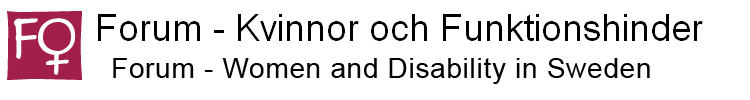 